EGGER z novo kolekcijo prinaša nove možnostiZačetek kolekcije v februarju 2020V februarju specialist v proizvodnji lesnih materialov predstavlja novo EGGER Dekorativno kolekcijo, ki arhitektom, mizarjem in distributerjem prinaša več: več možnosti, več navdiha, več struktur, več storitev. Vse to bo vedno in povsod na voljo tudi v novi aplikaciji.Vsak dan prinaša nove izzive za arhitekte in mizarje. Poudarek je na optimalni in pravočasni izvedbi projektov in zadovoljstvu strank. Nova in izboljšana Dekorativna kolekcija je odlično orodje za to. "Vztrajamo pri triletnem trajanju kolekcije., ohranjamo uspešne dekorje, hkrati pa spreminjamo skoraj 30 odstotkov dekorjev – s tem ustvarjamo prostor za novosti. Tako ostajamo zvesti svojim obljubam o zanesljivosti in kontinuiteti, istočasno pa spremljamo tudi najnovejše trende “, pravi Hubert Höglauer, vodja marketinga za pohištvo in notranjo ureditev.Evolucija EGGER Dekorativne kolekcije EGGER je razkril nekaj informacij pred uradnim začetkom kolekcije. Kolekcija je sestavljena iz obstoječih uspešnih dekorjev in novih trendov." Zavedamo se, da so analogna orodja pomembna, vendar pri svetovanju kupcem ne zadostujejo. Zato smo ponudbo storitev dopolnili z novo aplikacijo, ki vsebuje številne uporabne funkcije. Tako je kolekcija vedno in povsod dostopna "pravi Hubert Höglauer.Ponudba delovnih plošč je v celoti prenovljena in vsebuje nove izdelke: poleg dobro znanih postforming delovnih plošč in Feelwood delovnih plošč z ravnim robom, kolekcija sedaj vključuje tudi nove, tanke delovne plošče iz kompaktnega laminata in PerfectSense Topmatt delovne plošče."Nova EGGER Dekorativan kolekcija je zasnovana tako, da arhitekti in mizarji lahko izkoristijo priložnosti. Naš cilj je ponuditi celovito podporo pri oblikovanju pohištva in notranje opreme,“ poudarja Hubert Höglauer.CaptionsSlike: EGGER Holzwerkstoffe, uporaba fotografij je brezplačna ob navedbi lastnika avtorskih pravicPrenos fotografij: https://egger.sharefile.eu/d-se3402d9b8c64ca0bZa povpraševanja:FRITZ EGGER GmbH & Co. OGHolzwerkstoffeKarin MumelterWeiberndorf 206380 St. Johann in TirolAustriaT	+43 5 0600-10691F	+43 5 0600-90691karin.mumelter@egger.com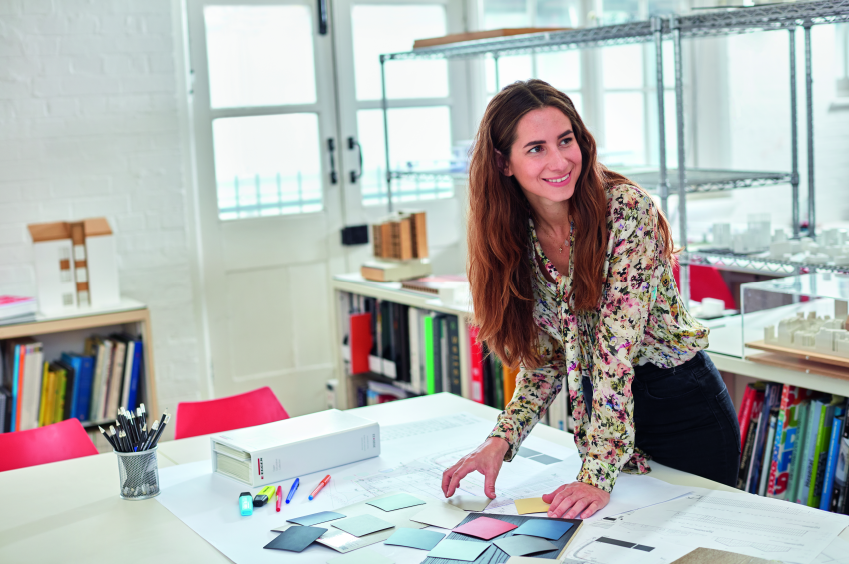 Nova EGGER Dekorativna kolekcija prihaja v februarju 2020: arhitekti in mizarji bodo tako dobro pripravljeni na izzive in projekte.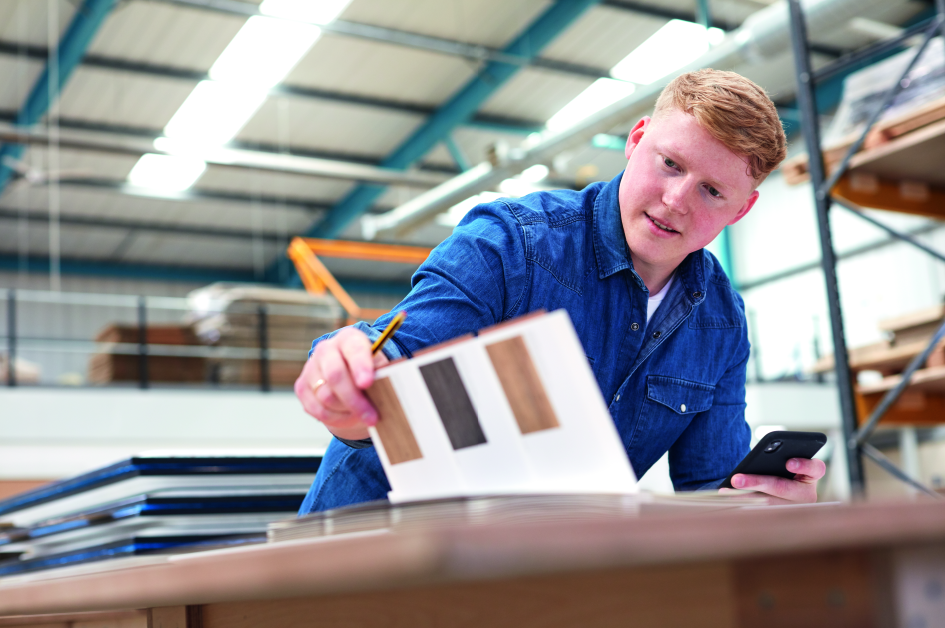 Nova EGGER Dekorativna kolekcija prinaša več:Več možnosti, več navdiha, več storitev. Prihaja tudi nova aplikacija, s katero bo kolekcija dostopna vedno in povsod.